Запрос ценовых предложений № 2020460  Добавить в Избранноепринтер Дополнительная информация Уровень шума, дБ - не более 50; Поддержка ОС - iOS, Linux, Mac OS X, Windows 10, Windows 7, Windows 8, Windows 8.1, Windows Vista, Windows XP; Рабочая температура – в пределах 10 ~ 32; Потребление энергии при...Приём заявок завершается 17.02.2022 в 13:00 по алмаатинскому времени  (через 6 суток, 22 часа, 35 минут и 17 секунд) .ИзвещениеРазъяснения - 0Приглашения к участию - 0Статистика посещений - 5Закупочные позиции - 1Дополнительные поля предложений - 0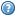 